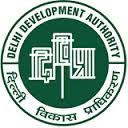 Delhi Development AuthorityVikas Sadan, INA, New Delhi- 110023WALK-IN-INTERVIEWDelhi Development Authority proposes to conduct walk-in-interview for Engagement of Jr. Translator (Official Language) on short term contractual basis for a period of 06 months as per schedule given below: The eligible candidates are requested to report at Facilitation Desk, DDA Office, Vikas Sadan, INA, New Delhi- 110023 by 10:00 AM positively.  The details regarding essential qualifications required, consolidated salary, etc. alongwith the format of application is available on DDA’s website www.dda.org.in at link jobs.Commissioner (Personnel)